Hinweise zur AnmeldungLiebe Schulsanitäterinnen und Schulsanitäter,liebe Eltern und Erziehungsberechtigte,wir freuen uns, den Schulsanitäter/innen wieder ein Fortbildungs- und Dankeschönwochenende anbieten zu können.Bitte melden Sie sich auf dem Postweg bis zum 06. Mai 2022 mit folgenden Formularen an:AnmeldeformularBildeinverständnis NotfalldatenblattDiese Formulare senden Sie bitte an folgende Adresse:Luca ThiergärtnerFlandernstraße 7773732 EsslingenBitte wenden Sie sich bei Fragen oder Anregungen an:san-camp@bergwacht-esslingen.deWie geht es nach der Anmeldung weiter?Wir bestätigen den Eingang der Formulare innerhalb 48 Stunden per E-Mail und senden ihnen die Zahlungsmodalitäten.Mit dem Eingang des Teilnahmebeitrags ist die Teilnahme bestätigt.Teilnahmebeitrag:Der Teilnahmebeitrag von 40€ enthält:Essen und MineralwasserUnterkunft in ZeltenAusbildungs- und ÜbungsmaterialNicht enthalten sind:An- und Abreisekosten (VVS-Gebiet)Softdrinks (1€-1,50€/0,5l).Informationen zum Wochenende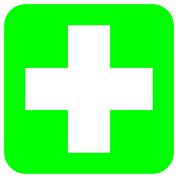 Unterkunft:Wir bringen euch in Mannschaftszelten auf dem Gelände der Rettungsstation der Bergwacht Esslingen unter.Ihr schlaft auf Feldbetten, damit ihr nicht friert empfehlen sich ein dicker Schlafsack und eine Isomatte. “Auf der Alb ist es immer einen Kittel kälter.“ Unterschätzt nicht die nächtlichen Temperaturen!Wir laden euch ein, den Luxus der Zivilisation ein paar Tage lang hinter euch zu lassen. Wir bieten euch dort Toiletten und Waschgelegenheiten.Programm:Es gibt die Möglichkeit an verschiedenen Stationen helfende Maßnahmen zu erlernen und vertiefen zu. Zudem geben wir euch die Möglichkeiten verschiedene Übungsszenarien durchzuspielen, an Einsatzsimulationen teilzunehmen und euch mit Profis aus zu tauschen.An- und Abreise:Wir fahren am Donnerstag gemeinsam mit dem Zug nach Oberlenningen. In Gruppen geht es von dort in einer Orientierungswanderung (ca. 45 Min.) auf die Hütte. Am Samstag laufen wir wieder gemeinsam ins Tal an den Bahnhof Oberlenningen.